关于开展经贸摩擦受影响企业用工调查的通知各相关企业：为贯彻落实上级部门关于稳就业工作的决策部署，摸清我县相关企业用工等基本情况，经研究开展经贸摩擦受影响企业用工调查，现将有关事项通知如下：一、填报对象。上级部门核定的相关企业（另行通知）。二、填报方式。本次调查采用网上填报方式，可以采用电脑端填报，也可以采用手机端填报。电脑填报网址为：https://www.diaochapai.com/survey2975829，手机填报二维码详见附件1。三、填报时间。请各企业于5月29日下班前完成本次填报。四、跟踪服务。为更好地服务企业，完善企业联系制度，特建立专题微信群，请各企业落实人员加入该群，群二维码详见附件2。联系人：舒建金 潘功定 0574-59979536附件：1.企业用工问卷调查网址      2.微信联系群二维码                         宁海县人力资源和社会保障局                               2019年5月23日附件1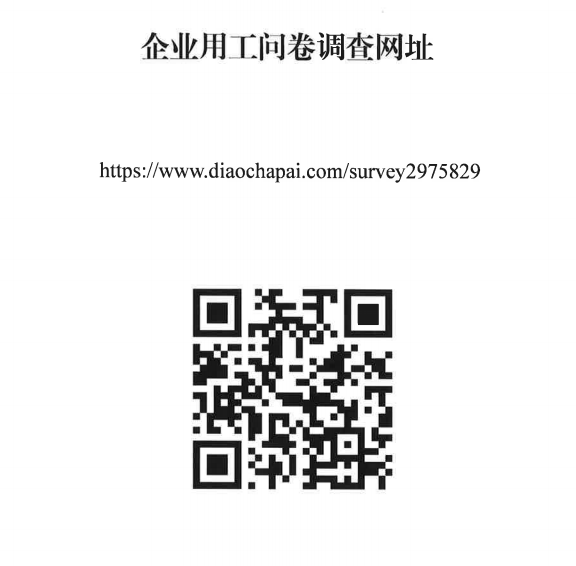 附件2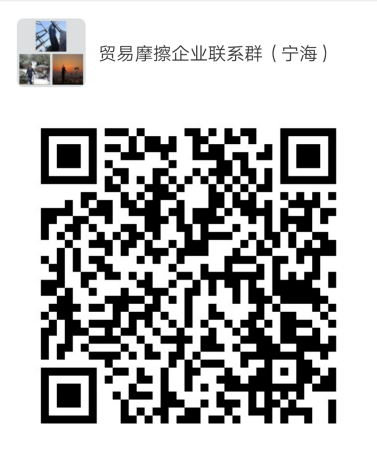 